... Nous étions 14 à profiter une dernière fois cette année des plaisirs de la carrière de Maïtai Plongée Bécon.merci Jean-Pierre !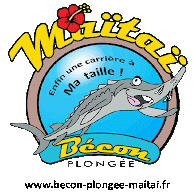 Cinq moniteurs pour encadrer nos futurs ACEL et AEEL de cette saison.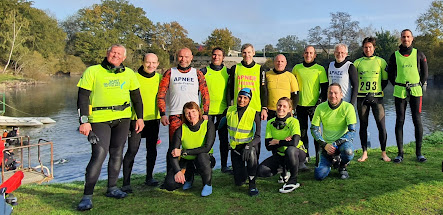 Une eau à 17 °C et un peu de soleil... juste ce qu'il faut pour prendre un maximum de plaisir.Deux sessions ; une le vendredi de 14h30 à 17h00 parce qu'il faut bien sortir !Au programme ; immersion libre sur 20 m, poids constant sur 25 m, gueuse lourde sur 25 m et atelier contre-poids histoire d'avoir la panoplie complète du parfait apnéiste ! Sans oublier l'atelir horizontal de Denis 6 m - puis 30 m et à nouveau 6 m !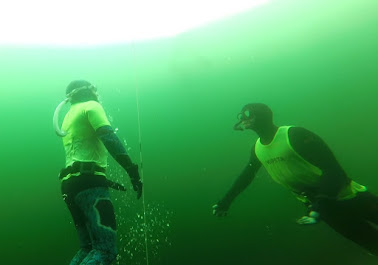 et une seconde le samedi matin de 10 h 30 à 13h00 parce qu'il faut bien rentrer...Bravo à STANKIEWICZ Katarzyna, HAFDI Rachida, SIKORA Viktor, HENRY  Nicolas , BOUFFET David, NOCE Charles-Robert, GARES Pierre-Olivier, LOPEZ Franck, GRANGEON Jean-Paul.et merci aux encadrants GABORIT Sophie, QUINQUIS Phiphi, LE BOËNNEC Yves, BOUILLAGUET Denis, et GARNIER-GUILBERT Philippe.